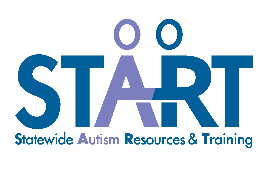 ASD Evaluation Visual OrganizerVisual Organizers structure and support the Effective Teaming and Meeting Mechanics processes, which includes the use of Meeting Practices, Meeting Essentials, and Individual Meeting Accountability. This ASD Evaluation Visual Organizer and the ASD Evaluation Tool are designed to assist school teams in gathering information during a special education evaluation for ASD and making a final determination of eligibility.Reciprocal Social InteractionRestrictive, Repetitive BehaviorCommunicationSensory (may include)